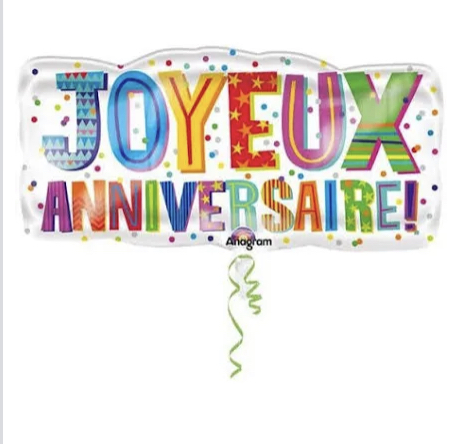 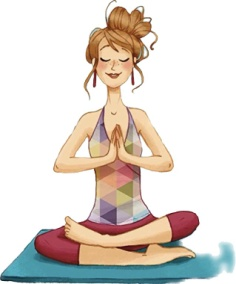 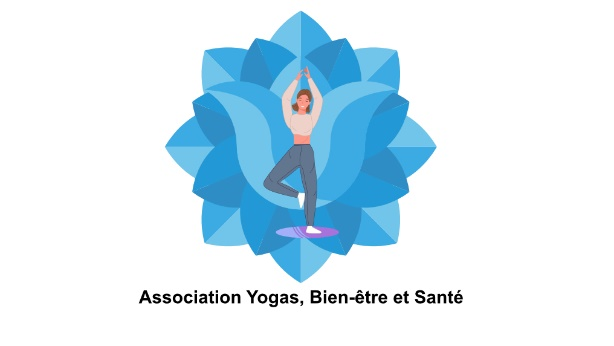 Dans le cadre de la fête anniversaire des 10 ans de l’Association Yogas, Bien-être et Santé du Stockfeld,nous vous proposons un week-end YOGA à Strasbourg Neuhof:La Maison des Aînés2, allée David Glodschmidt67100 Strasbourg--------------------------------------------------------------------------------------------------------------------------------------------------------------------Renseignements auprès de Didier au 06 20 20 16 89 ou didiersempey@orange.frUniquement sur inscription avant le 1 avril 2023 joint du règlement chèque ou espècespar Françoise ENGEL-ARNOLDSamedi 22 avril 2023Yoga de Samara       9 h Ouverture-Remerciements-               Présentation- IntentionExercice des 3 sens - Perte de la verticaleDifférentes marches - Arkanas majeurs10 h 45 Pause - 11 h 15 Retour au calmeEtirements nuque cou - DansesMouvements méditatifs - Retour au calme12h30 Pause déjeuner14h30 Mouvements énergétisants taoïstesMarche à 12 temps - Marche à 6 tempsExercices de rythme16h30 pause - 17h séance type18h15 Cercle de fin de journéepar Alberto BLANCO-URIBEDimanche 23 avril 2023Hatha-Yoga / Lahore Nadi Yoga        9 h         Ouverture-Remerciements-                       Présentation-Intention-       9 h 15   Séance Cobra                       du Lahore Nadi Yoga.-       10 h 30 Pause.-       10 h 45 Séance de Hatha-Yoga                        et Salamba Savasana                        du Yoga Restauratif.-       12 h 00 Déjeuner végétarien.-       14 h 00 Séance Chien Hô Zen                        du Lahore Nadi Yoga.-       15 h 30 Pause.-       15 h 45 Séance de Hatha-Yoga -       16 h 45 Relaxation du Sophro Yoga   17 h 15 Cercle de fin de journée